Respectful Relationships: Stress ManagementLevels 3–4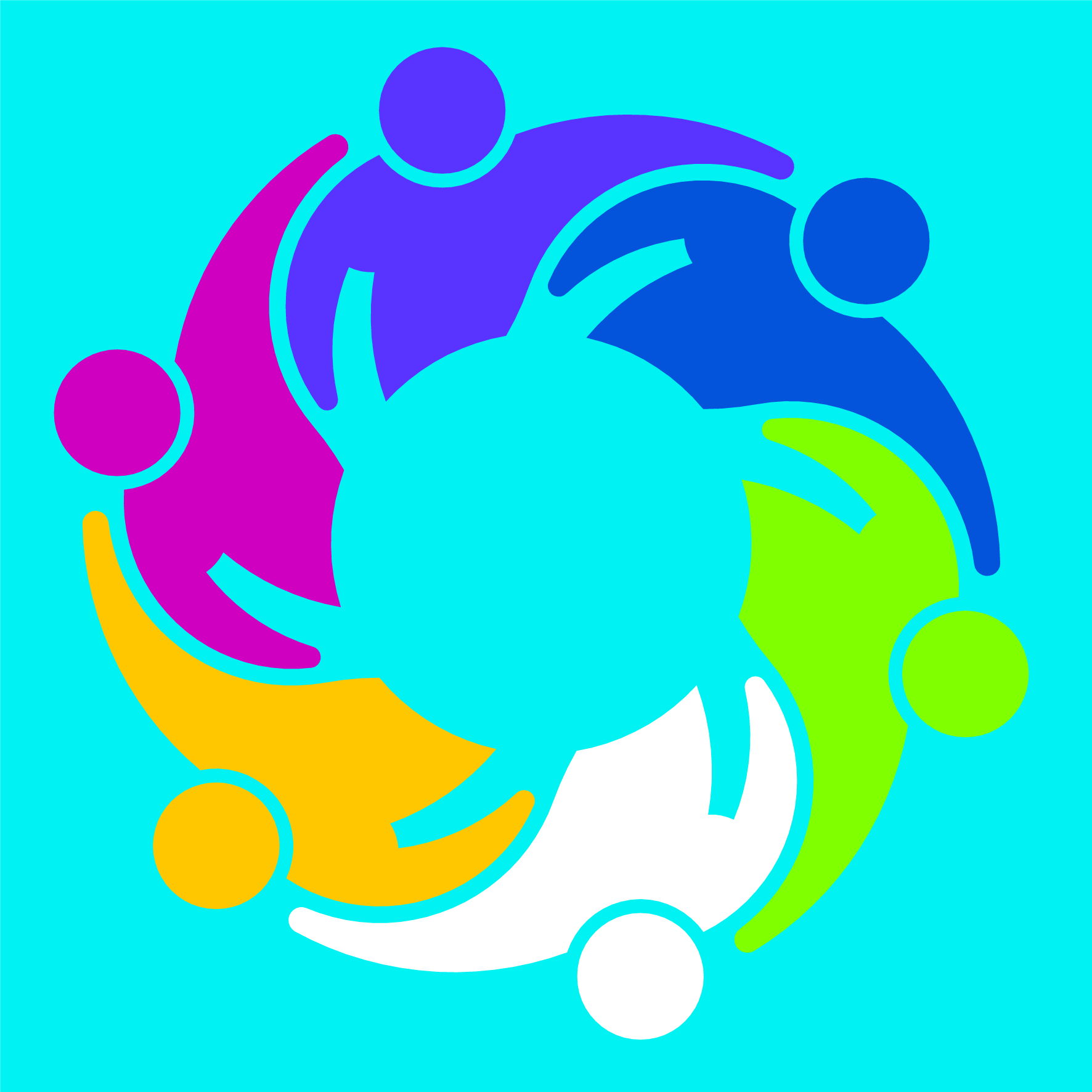 Topic: Stress ManagementLevels 3 and 4Victorian Curriculum F–10Personal and Social CapabilityContent DescriptionIdentify and explore the expression of emotions in social situations and the impact on self and others (VCPSCSE016)Identify how persistence and adaptability can be used when faced with challenging situations and change (VCPSCSE018)Achievement Standards (extract only)By the end of Level 4, students explain the consequences of emotional responses in a range of social situations. They suggest strategies for coping with difficult situations.Health and Physical EducationContent DescriptionExplore strategies to manage physical, social and emotional change (VCHPEP089)Describe and apply strategies that can be used in situations that make them feel uncomfortable or unsafe (VCHPEP090)Identify and practise strategies to promote health, safety and wellbeing (VCHPEP091)Achievement Standards (extract only)By the end of Level 4, students…investigate how emotional responses vary and understand how to interact positively with others in different situations ... they select and demonstrate strategies that help them stay safe, healthy and active at home, at school and in the community.Teaching and learning activitiesThe Department of Education and Training have developed Level 3-4 Resilience, Rights and Respectful Relationships teaching and learning materials. The following teaching and learning activities are designed to teach the knowledge, skills and understandings relating to problem-solving for Level 3-4. The following activities are located on pages 39 to 45.Activity 1: What is stress?Activity 2: Slow motion mirror game Activity 3: Calming and copingActivity 4: Relaxation techniques Assessment ideasPre-assessmentWhat is stress and where it occursAsk students to write a definition of stress and then give a personal example of each type of stress (Activity 1) that they have experienced or seen others experience under each of the headings below.Something is hard Something is new Something is scary We have too much to do – we are busyStudents can use a Spider Map Graphic Organiser to support their examples for each of the above.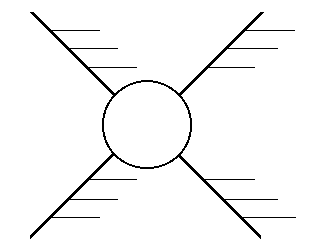 Refer to the Assessment Rubric on page 4 to identify where students are located on the Victorian Curriculum F–10 continuum.Ongoing formative assessmentReflective JournalAsk students to write a journal to reflect on a calming or coping strategy they have used when they have felt sad, angry, lonely, frightened or worried (Activity 3). Whilst students are explicitly focusing on these concepts, set aside time weekly or every second day for student reflection.Summative AssessmentAfter completing activities on self-calming and coping strategies (Activities 3 and 4), ask students to use the examples provided in the pre-assessment task to create a table of different strategies to address each example.As an extension, students can identify the different emotions linked to these types of stress (e.g. overwhelmed, worry, sadness etc.). Students can justify why that strategy is the most appropriate for the example given using a table. Refer to the Assessment Rubric on page 4 to identify where students are located on the Victorian Curriculum F–10 continuum.Stress management rubric – Levels 3-4Type of StressExampleCalming or Coping StrategySomething is hardSomething is newSomething is scaryWe have too much to doJustify your answerI would use this strategy to cope and calm down…Then I would…Because…Relevant element of the Achievement StandardsRelevant element of the Achievement StandardsRelevant element of the Achievement StandardsRelevant element of the Achievement StandardsRelevant element of the Achievement StandardsLevel 2Level 4Level 6Personal and Social CapabilityPersonal and Social CapabilityPersonal and Social CapabilityPersonal and Social CapabilityPersonal and Social CapabilityBy the end of Level 2, students show an awareness of the feelings and needs of others.By the end of Level 4, students explain the consequences of emotional responses in a range of social situations. They suggest strategies for coping with difficult situations.By the end of Level 6, students describe different ways to express emotions and the relationship between emotions and behaviour.Health and Physical EducationHealth and Physical EducationHealth and Physical EducationHealth and Physical EducationHealth and Physical EducationBy the end of Level 2, students understand how emotional responses impact on others’ feelings.By the end of Level 4, students ... investigate how emotional responses vary and understand how to interact positively with others in different situations ...By the end of Level 6, students ... recognise the influence of emotions on behaviour and discuss factors that influence how people interact.Assessment RubricAssessment RubricAssessment RubricAssessment RubricAssessment RubricCategoryAt level 2 students can:When progressing towards level 4 students can:At level 4 students can:When progressing towards level 6 students can:At level 6 students can:Calming and coping strategiesDemonstrate calming and coping strategies when interacting with and caring for othersExplain ways to interact and care for othersSuggest different calming and coping strategies in varying situationsConnect different calming and coping strategies to emotions triggeredDescribe calming and coping strategy used to express emotionsManaging stressDescribe stresses in daily lifeRecognise a suitable strategy to use in stressful situationsIdentify a range of stress situations and strategies they can use to manage their stress.Explain different strategies to manage stressful situations.Justify strategies to manage stress in different situations.